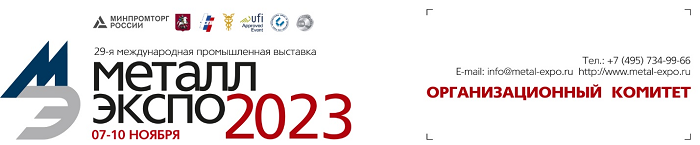 НЕДЕЛЯ МЕТАЛЛОВ В МОСКВЕПРОГРАММА РАБОТЫ12 ноября 2018, понедельник13 ноября 2018, вторник14 ноября 2018, среда15 ноября 2018, четверг16 ноября 2018, пятницаВремяМероприятиеМесто проведенияОрганизаторы10:00–17:00«Российский рынок металлов», 21-я Международная конференцияОтель «Азимут Москва Олимпик»ФГБУ «ЦИТО»17:00–19:00Награждение лауреатов конкурсов «Лучшая сбытовая сеть», «Лучшая металлобаза России», «Лучший СМЦ России»Отель «Азимут Москва Олимпик»Российский союз поставщиков металлопродукции (РСПМ)тел.: (495) 925-05-49ВремяМероприятиеМесто проведенияОрганизаторы10:00–18:00Работа выставки «Металл-Экспо’2018»ВДНХ
Павильон 75Металл-Экспотел.: (495) 734-99-6613:00–14:00Церемония официального открытия 24-й Международной промышленной выставки «Металл-Экспо’2018»ВДНХ
Павильон 75Минпромторг РоссииМеталл-Экспотел.: (495) 734-99-6610:00–16:00«Технологический инжиниринг и проектирование», 2-я Всероссийская конференцияПавильон 75, Конференц-зал 203Национальная Палата Инженеровтел.: (495) 123-68-0210:00–17:00«Обучение работе с программными модулями MetalTrader, MetalTraderExp и MetalTraderWH, включая ознакомление с ходом реальных торгов металлопродукцией в режиме онлайн», СеминарПавильон 18 "Республика Беларусь", офис 117БУТБтел.: (495) 580-77-1110:00–18:00«Цинк – защита от коррозии», 19-й Научно-технический семинарПавильон 75, Конференц-зал 102Центр по развитию цинкател.: (495) 772-07-3911:00–14:00«Резервуаростроение: проблемы, решения, инновации», 2-я Международная конференцияПавильон 75, Конференц-зал 101ЦНИИПСКтел.: (499) 128-77-7714:00–17:00Совещание координационного Совета металлургической промышленности при Министерстве промышленности и торговли РФПо приглашениямМинпромторг РоссииМеталл-Экспотел.: (495) 734-99-6614:00–18:00«Хладостойкие стали для Арктики. Вопросы хладостойкости сталей для холодногнутых тонкостенных открытых и замкнутых профилей, имеющих зоны гиба», Круглый столПавильон 75, Конференц-зал 101ЦНИИПСКтел.: (499) 128-77-7718:30–21:00Официальный прием по случаю открытия выставки «Металл-Экспо’2018» (включая награждение лауреатов конкурса «Главное событие 2018 года в металлургии России», конкурса фильмов о металлургической промышленности «Metal-Vision’2018» и др.)По приглашениямМеталл-Экспотел.: (495) 734-99-66ВремяМероприятиеМесто проведенияОрганизаторы10:00–18:00Работа выставки «Металл-Экспо’2018»ВДНХ
Павильон 75Металл-Экспотел.: (495) 734-99-6610:00–13:30Заседание рабочей группы по освоению новых видов и улучшению качества металлопродукции для автомобилестроенияПавильон 75, Конференц-зал 103Минпромторг РоссииЦНИИчерметтел.: +7 (495) 777-93-01АВТОВАЗНП Русская сталь10:00–13:30«Рекомендации по армированию железобетонных конструкций с применением специальной арматуры по ГОСТ 34028-2016», Круглый столПавильон 75, Конференц-зал 215НИЦ Строительствотел.: (499) 174-75-0910:00–13:30«Сварка, термическая резка и защитные покрытия в металлургии и металлопереработке», Научно-практическая конференцияПавильон 75, Конференц-зал 102Межотраслевая ассоциация главных сварщиков (ММАГС)тел.: (496) 575-30-6010:00–17:00«Обучение работе с программными модулями MetalTrader, MetalTraderExp и MetalTraderWH, включая ознакомление с ходом реальных торгов металлопродукцией в режиме онлайн», СеминарПавильон 18 "Республика Беларусь", офис 117БУТБтел.: (495) 580-77-1110:00–18:00«Новые тенденции рационального использования вторичных ресурсов и проблемы экологии», КонференцияПавильон 75, Конференц-зал 237МИСиСЦентрвторцветметRuslom10:00–18:00«SMM-секреты в B2B», Семинар-практикумПавильон 75, Конференц-зал 101МССтел.: 7 (495) 734-99-22Marguerite groupтел.: (499) 702-08-8810:00–18:00«Информационная система производственной логистики металлургического предприятия полного цикла. Календарное и оперативное планирование», Научно-практическая конференцияПавильон 75, Конференц-зал 238ММКтел.: (982) 300-04-55ИТЦ Аусферр13:00–18:00Ежегодное вручение партнерам Трубной металлургической компании сертификатов официальных дилеровПавильон 75, Конференц-зал 1ТМКтел.: (495) 775-76-0013:00–18:00Дружеская Встреча Воинов Молодецких Игр Древнерусских племёнПавильон 75, Конференц-зал 203ГК Протэктел.: (910) 341-61-1114:00–17:00Совещание главных металлургов ведущих металлургических предприятий РоссииПо приглашениямМинпромторг РоссииЦНИИчерметтел.: +7 (495) 777-93-0114:00–17:00«Металлургия для медицины», Круглый столПавильон 75, Конференц-зал 103Минпромторг РоссииЦНИИчерметтел.: +7 (495) 777-93-01ФГБУ «ЦИТО»14:30–14:30«Моя АЛЬМА-МАТЕР. 100-летие МИСиС», Слет выпускниковПавильон 75, стенд НИТУ «МИСиС» (1D48)МИСиСВремяМероприятиеМесто проведенияОрганизаторы10:00–18:00Работа выставки «Металл-Экспо’2018»ВДНХ
Павильон 75Металл-Экспотел.: (495) 734-99-6610:00–17:00«Новые перспективные материалы, оборудование и технологии для их получения», 17-я Научно-техническая конференцияПавильон 75, Конференц-зал 1Минпромторг РоссииЦНИИчерметтел.: +7 (495) 777-93-01ВНИИМЕТМАШСоюз МеталлургмашЦНИИТМАШ10:00–17:00«Обучение работе с программными модулями MetalTrader, MetalTraderExp и MetalTraderWH, включая ознакомление с ходом реальных торгов металлопродукцией в режиме онлайн», СеминарПавильон 18 "Республика Беларусь", офис 117БУТБтел.: (495) 580-77-1110:00–18:00«Аддитивные и цифровые технологии в машиностроении», КонференцияПавильон 75, Конференц-зал 203ЦНИИТМАШАссоциация Титантел.: (495) 446-89-5010:00–13:30Автоматическое непрерывное цинкование арматуры для железобетонных конструкций - новая революционная технология, СеминарПавильон 75, Конференц-зал 238Western Technologiesтел.: (495) 997 92 3410:30–13:00«Развитие нормативно-технической базы в области металлоконструкций», Круглый столПавильон 75, Конференц-зал 102АРССтел.: (495) 744-02-6311:30–13:30Круглый стол поставщиков и потребителей сырья и проката цветных металловПавильон 75, Конференц-зал 101РСПМтел.: (495) 925-05-4914:00–17:30«Практический опыт реализации проектов с применением металлоконструкций», Круглый столПавильон 75, Конференц-зал 102АРССтел.: (495) 744-02-6314:30–17:00Совещание - круглый стол производителей изделий из оцинкованного и окрашенного проката (сэндвич-панелей, профнастила, металлочерепицы и других  профилей)Павильон 75, Конференц-зал 215РСПМтел.: (495) 925-05-49АРССтел.: (495) 744-02-6314:30–17:30«Огнеупорный рынок Китая для российской металлургии. Тенденции, технологии, перспективы», Круглый столПавильон 75, Конференц-зал 103Металл Проекттел.: (495) 232-03-2814:30–18:00Презентация комплексной Программы повышения клиентоориентированности и качества SBQ компании «Металлоинвест»Павильон 75, Конференц-зал 237Металлоинвесттел.: (495) 981-55-5514:30–18:00«Развитие производств алюминиевых отливок», Круглый столПавильон 75, Конференц-зал 238Ассоциация "Лига содействия оборонным предприятиям"тел. (495) 781-11-04, доб. 27414:30–18:00«Корпоративные коммуникации в металлургической отрасли России и стран СНГ – 2018», Конференция
Награждение лауреатов конкурса «Лучшее корпоративное издание в металлургической отрасли – 2018»Павильон 75, Конференц-зал 101МССтел.: 7 (495) 734-99-22Металл-Экспотел.: (495) 734-99-6617:00–19:00Награждение предприятий, компаний, институтов золотыми и серебряными медалями «Металл-Экспо»:
- за высокотехнологичные разработки оборудования, технологий и продукции черной и цветной металлургии
- лучшее научное издание в металлургической промышленностиПавильон 75, Конференц-зал 1Минпромторг РоссииМеталл-Экспотел.: (495) 734-99-6618:00–22:00VIP-турнир по русскому бильярду среди руководителей и топ-менеджеров компаний на призы «Металл-Экспо»По приглашениямМеталл-Экспотел.: (495) 734-99-66ВремяМероприятиеМесто проведенияОрганизаторы10:00–16:00Работа выставки «Металл-Экспо’2018»ВДНХ
Павильон 75Металл-Экспотел.: (495) 734-99-6610:00–13:00Круглый стол служб маркетинга металлургических и металлоторговых компанийПавильон 75, Конференц-зал 102РСПМтел.: (495) 925-05-4910:00–17:00«Обучение работе с программными модулями MetalTrader, MetalTraderExp и MetalTraderWH, включая ознакомление с ходом реальных торгов металлопродукцией в режиме онлайн», СеминарПавильон 18 "Республика Беларусь", офис 117БУТБтел.: (495) 580-77-1112:30–13:00Награждение лауреатов конкурса «Лучший интернет-проект 2018 года среди металлургических и металлоторговых компаний России и стран СНГ»Павильон 75, Конференц-зал 102РСПМтел.: (495) 925-05-4911:00–14:00«Будущее закладывается сегодня»,
Слет студентов, аспирантов профильных вузов
Награждение лауреатов конкурса «Молодые ученые»
в рамках Международной промышленной выставки «Металл-Экспо»Павильон 75, Конференц-зал 1ГУУМИСиСМГТУСоюз МеталлургмашМеталл-Экспотел.: (495) 734-99-6613:00–15:00«Металлленд», Интеллектуальная игра в формате брейн-рингаПавильон 75, Конференц-зал 203Металл-Маркеттел:  (846) 270-48-1614:00–15:00Награждение лауреатов выставки «Металл-Экспо’2018» в номинации «За лучшую экспозицию»Павильон 75Минпромторг РоссииМеталл-Экспотел.: (495) 734-99-6616:00–16:00Официальное закрытие выставкиПавильон 75Металл-Экспотел.: (495) 734-99-66